Завод за стоматологију КрагујевацЗмај Јовина 32, 34000 КрагујевацТел-факс: 034/366530,                              www.zzstomkg.rs; E-mail:zstomkg@mts.rs             матични број: 17228439         ПИБ: 101508979      Број текућег рачуна:840-495661-58Јавна набавка мале вредности, број 01/4 ,од   01.11.2018.године                                 КОНКУРСНА ДОКУМЕНТАЦИЈА	               ПРЕДМЕТ НАБАВКЕ:            Зубарски и суб-специјалистички инструменти                          обликовани  у  2 партије-33130000      КРАГУЈЕВАЦ   Новембар, 2018					На основу чл. 39. и 61. Закона о јавним набавкама („Сл. гласник РС” бр. 124/2012,14/15 и 68/15), чл. 6. Правилника о обавезним елементима конкурсне документације у поступцима јавних набавки и начину доказивања испуњености услова („Сл. гласник РС” бр. 29/2013,68/15), Одлуке о покретању поступка јавне набавке мале вредности број 01/4,број 01-648 од 30.10.2018.год и  Решења о образовању комисије за јавну набавку мале вредности број 01/4,број01-648/1, припремљена јеКОНКУРСНА ДОКУМЕНТАЦИЈА             за јавну набавку мале вредности –Зубарски и суб-спе-                                                                                                                                                                                                                               цијалистички инструменти обликовани у 2 партије 33130000-                                     ЈНМВ  01/4                            Конкурсна документација садржи:ПРИЛОГ I – ПОЗИВ ЗА ПОДНОШЕЊЕ ПОНУДА1.Подаци о наручиоцу:    Завод за стоматологију Крагујевац, улица Змај Јовина 32, 34000 Крагујевац, www: zzstomkg.rs,E-mail:zstomkg@mts.rs (у даљем тексту: Наручилац) позива понуђаче да поднесу своје писмене понуде у складу са конкурсном документацијом, ради закључења уговора о јавној набавци мале вредности ,зубарски и суб-специјалистички инструменти обликовани у 2 партије-33130000                     матични број: 17228439        ПИБ: 101508979      Број текућег рачуна:840-495667-40Право учешћа  у поступку имају сва правна и физичка лица која испуњавају обавезне услове предвиђене чл.75.и 76. ЗЈН., који су ближе одређени конкурсном документацијом.2.Врста поступка јавне набавке: спроводи се према одредбама:-Закона о јавним набавкама које се односе на поступак јавне набавке мале вредности („Сл.гласник РС“124/2012,14/15 и 68/15 ).3.Предмет јавне набавке: Предмет јавне набавке мале вредности бр.01 /4 су добра-зубарски и суб-специјалистички инструменти обликовани у 2 партије-33130000Партија 1:зубарски ручни инструменти-33131000Партија 2:инструменти за стоматолошку лабораторију-331350004.Подношење понуда: Понуде се припремају и подносе у складу са конкурсном документацијом.Рок за подношење понуда је 09.11.2018. године до 12 часова.Понуда се сматра благовременом ако је у писарницу наручиоца  пристигла  и оверена Заводним печатом наручиоца закључно са даном 09.11.2018.године, до 12 часова.Понуђачи подносе понуде препорученом пошиљком или лично на адресу наручиоца: Завод за стоматологију Крагујевац, улица Змај Јовина 32, 34000 Крагујевац, са напоменом: “Понуда за ЈНМВ 01/4-не отварати !“ Неблаговременом ће се сматрати понуда понуђача која није пристигла у писарницу наручиоца и није оверена заводним печатом наручиоца  закључно са даном 09.11.2018..године, до 12 часова. Комисија за јавну набавку наручиоца, по окончању отварања понуда,вратиће све неблаговремене поднете понуде неотворене понуђачима, са назнаком да су поднете неблаговремено.5.Отварање понуда је јавно и одржаће се дана 09.11.2018. године 12,30 часова на адреси наручиоца,на 1 спрату  у присуству чланова Комисије за предметну јавну набавку.Пре почетка поступка отварања понуда, представници понуђача који ће присуствовати поступку отварања понуда дужни су да наручиоцу предају писмена пуномоћја, на основу којих ће доказати овлашћење за учешће у поступку  јавног отварања понуде.6.Избор најповољније понуде извршиће се применом критеријума најниже понуђене цене.7.Рок за доношење одлуке о додели уговора је 8 дана од дана отварања понуда8.Контакт особа: Снежана Петровић                     Тел/факс:034/366530                               Е-mail:zstomkg@mts.rsПРИЛОГ  II   - ВРСТА, ТЕХНИЧКЕ КАРАКТЕРИСТИКЕ,  KВАЛИТЕТ, КОЛИЧИНА,ОПИССА СТРУКТУРОМ ЦЕНЕПартија 1: Зубарски ручни инструменти-33131000                     			 Датум										                                Понуђач				______________________                                                М.П.                                                                           ____________________		                   Датум										                Понуђач			                ___________________                                                     М.П.                                                                        ______________________	П                ПРИЛОГ III-       ОБРАЗАЦ ЗА ОЦЕНУ ИСПУЊЕНОСТИ УСЛОВА И                 из чл. 75.и 76. Закона о јавним набавкамаНаве          Наведени докази се доказују попуњеном и овереном изјавом понуђача о испуњавању услова из чл.75.И 76. Закона у п           у поступку јавне набавке мале вредности-прилог III.1 осим услова из чл.75.став 1. тачка 5)- Решење Министарства                        здравља ПРИЛОГ III.1  -       ИЗЈАВА ПОНУЂАЧАО ИСПУЊАВАЊУ УСЛОВА ИЗ ЧЛ. 75. И 76.  ЗАКОНА У ПОСТУПКУ ЈАВНЕНАБАВКЕ МАЛЕ ВРЕДНОСТИУ складу са чланом 77. став 4. Закона, под пуном материјалном и кривичном одговорношћу, као заступник понуђача, дајем следећуИ З Ј А В УПонуђач _____________________________________________у поступку јавне набавке мале вредности бр. 01/4 –зубарски и суб-специјалистички инструменти  обликовани у 2 партије, испуњава све услове из чл. 75. И 76. Закона, односно услове дефинисане конкурсном документацијом за предметну јавну набавку, и то:Понуђач је регистрован код надлежног органа, односно уписан у одговарајући регистар;Понуђач и његов законски заступник нису осуђивани за неко од кривичних дела као члан организоване криминалне групе, да није осуђиван за кривична дела против привреде, кривична дела против животне средине, кривично дело примања или давања мита, кривично дело преваре;Понуђач је измирио доспеле порезе, доприносе и друге јавне дажбине у складу са прописима Републике Србије (или стране државе када има седиште на њеној територији);Понуђач је поштовао обавезе које произлазе из важећих прописа о заштити на раду, запошљавању и условима рада, заштити животне средине као и да немају забрану обављања делатности која је на снази у време подношења понуда;Понуђач испуњава додатне услове из чл.76.ЗЈН и то:*Решење АЛИМС-а за добра која се сматрају медицинсим средством.  Место:_____________                                                                                     Понуђач  Датум:_____________                         М.П.                                                                                                                              __________________Напомена: Уколико понуду подноси група понуђача, Изјава мора бити потписана од стране овлашћеног лица сваког понуђача из групе понуђача и оверена печатом.                              Прилог III.2 :ИЗЈАВА ПОДИЗВОЂАЧА  О ИСПУЊАВАЊУ УСЛОВА ИЗ ЧЛ. 75. ЗАКОНА У ПОСТУПКУ ЈАВНЕ  НАБАВКЕ МАЛЕ ВРЕДНОСТИ У складу са чланом 77. став 4. Закона, под пуном материјалном и кривичном одговорношћу, као заступник подизвођача, дајем следећу И З Ј А В УПодизвођач____________________________________________ у поступку јавне набавке добра,мале вредности 01/4-Зубарски и суб-специјалистички инструменти обликовани у 2 партије-3313000, испуњава све услове из чл. 75.и 76. Закона, односно услове дефинисане конкурсном документацијом за предметну јавну набавку, и то: 1) Подизвођач је регистрован код надлежног органа, односно уписан у одговарајући регистар; 2) Подизвођач и његов законски заступник нису осуђивани за неко од кривичних дела као члан организоване криминалне групе, да није осуђиван за кривична дела против привреде, кривична дела против животне средине, кривично дело примања или давања мита, кривично дело преваре; 3)  Подизвођач је измирио доспеле порезе, доприносе и друге јавне дажбине у складу са прописима Републике Србије (или стране државе када има седиште на њеној територији). 4) Подизвођач је поштовао обавезе које произлазе из важећих прописа о заштити на раду, запошљавању и условима рада, заштити животне средине као и да немају забрану обављања делатности која је на снази у време подношења понуде.5) Подизвођач испуњава додатне услове из чл.76.ЗЈН и то: *Решење АЛИМС-а за добра која се сматрају медицинсим средствомМесто:_____________ 		М.П				Подизвођач:            Датум: _____________                                                               _________________Напомена:  Уколико понуђач подноси понуду са подизвођачем, Изјава мора бити потписана од стране овлашћеног лица подизвођача и оверена печатом.ПРИЛОГ IV –Упутство понуђачима како да сачине   понуду1.Понуђач је дужан да понуду сачини читко, штампаним словима на српском језику попуњавањем обрасца понуде.Понуђач је дужан да попуни, потпише и овери све обрасце који су саставни део конкурсне документације.2.НАЧИН НА КОЈИ ПОНУДА МОРА ДА БУДЕ САЧИЊЕНА:Понуђач понуду подноси непосредно или путем поште у затвореној коверти на начин да се приликом отварања понуда може са сигурношћу утврдити да се први пут отвара.На полеђини коверте навести назив и адресу понуђача.Понуду доставити на адресу Завод за стоматологију Крагујевац,Змај Јовина 32, 34000 Крагујевац са назнаком „Понуда за јавну набавку добра-зубарски и суб-специјалистички инструменти обликовани у 2 партије-33130000, ЈНМВ.бр. 01/4 - НЕ ОТВАРАТИ“.Понуда се сматра благовременом уколико је примљена од стране наручиоца до 09.11.2018.године до 12 часова.Понуда која је примљена по истеку дана и сата до које се понуде могу подносити, сматраће се неблаговременом.Понуда мора да садржи:-Образац понуде- Споразум понуђача који заједнички подносе понуду-Изјава о независној понуди-потписана и оверена-Изјава о испуњавању услова из чл.75.и 76. Закона у поступку јавне набавке мале вредности-Прилог III.1-потписана и оверена-Образац структуре цене-оверен и потписан (за партију за коју се понуда подноси)-Доказ о испуњености услова из чл.75 ст.1 тач.5. која се односи на  предмет јавне набавке –фотокопија Решења Министарства здравља -Образац трошкова припреме понудеОбрасце дате у конкурсној документацији понуђачи треба да попуне читко, како би се могла утврдити стварна садржина понуде, а овлашћено лице понуђача исте потписује и оверава печатом. Понуда мора бити јасна и недвосмислена. Понуђач мора уз понуду да достави каталог ради бољег упоређивања техничких карактеристика које су тражене у Прилогу II. ПОНУДА СА ПОДИЗВОЂАЧЕМ 
Понуђач је дужан да за подизвођаче достави доказе о испуњености обавезних услова.,то јест потписан и оверен образацизјаве из Прилога III.2,и доказ о  испуњености услова из  чл.75. став 1. тачка 4) ЗЈН. за део набавке који ће се извршити преко подизвођача.Понуђач у потпуности одговара наручиоцу за извршење обавеза из поступка јавне набавке, односно извршење уговорних обавеза, без обзира на број подизвођача. Понуђач је дужан да наручиоцу, на његов захтев, омогући приступ код подизвођача, ради утврђивања испуњености тражених услова. 
Уколико уговор о јавној набавци буде закључен између наручиоца и понуђача који подноси понуду са подизвођачем, тај подизвођач ће бити наведен и у уговору о јавној набавци. 
ЗАЈЕДНИЧКА ПОНУДА 
Уколико понуђачи подносе заједничку понуду, група понуђача може да се определи да обрасце дате у конкурсној документацији потписују и печатом оверавају сви понуђачи из групе понуђача . У случају да се понуђачи пределе да један понуђач из групе потписује и печатом оверава обрасце дате у конкурсној документацији , наведено треба дефинисати споразумом којим се понуђачи из групе понуђача међусобно и према наручиоцу обавезују на извршење јавне набавке, а који чини саставни део заједничке понуде сагласно члану 81. ст. 4. тач. 1) до 2) Закона и то податке о: 1)податке о члану групе који ће бити носилац посла,односно који ће поднети понуду и који ће заступати групу понуђача пред наручиоцем и2)опис послова сваког од понуђача из групе понуђача у извршењу уговора.Модел Уговора потребно је да овери печатом и потпише овлашћено лице групе понуђача, а на начин како су то понуђачи из групе понуђача регулисали споразумом о заједничком наступу, чиме потврђује  да прихвата све елементе уговора.3.ПОНУДА СА ВАРИЈАНТАМА:Подношење понуда са варијантама није дозвољена. 4.НАЧИН ИЗМЕНЕ,ДОПУНЕ И ОПОЗИВА ПОНУДЕ:У року за подношење понуде понуђач може да измени,допуни или опозове своју понуду, и јасно назначи који део понуде мења односно која документа накнадно доставља на адресу наручиоца са назнаком:„Измена понуде за јавну набавку добара-Зубарски и суб-специјалистички инструменти  обликовани у 2 партије-331300000, ЈНМВ бр.  01/4- НЕ ОТВАРАТИ“„Допуна понуде за јавну набавку добара-Зубарски и суб-специјалистички инструменти обликовани у 2партије-33130000,ЈНМВ бр. 01/4- НЕ ОТВАРАТИ“„Опозив понуде за јавну набавку добара-Зубарски и суб-специјалистички инструмениобликовани у 2 партије-33130000,ЈНМВ бр. 01/4- НЕ ОТВАРАТИ“„Измена и допуна понуде за јавну набавку добара-Зубарски и суб-специјалистички инструменти и обликовани у 2 партије-33130000-,  ЈНМВ бр. 01/4- НЕ ОТВАРАТИ“По истеку рока за подношење понуда понуђач не може да повуче или да мења своју понуду.5.НАЧИН И УСЛОВИ ПЛАЋАЊА:Рок плаћања је 60 дана( „Сл.гласник РС“ бр.119/2012) на основу документа који испоставља понуђач, а којим је потврђена испорука добара.Плаћање се врши уплатом на рачун понуђача.Понуђачу није дозвољено да захтева аванс.6.ВАЛУТА И НАЧИН НА КОЈИ МОРА ДА БУДЕ НАВЕДЕНА И ИЗРАЖЕНА ЦЕНА У ПОНУДИ:Цена мора бити исказана у динарима, са и без ПДВ-а, с тим што ће се  за оцену понуде узимати у обзир цена без пореза на додату вредност.Цена је фиксна и не може се мењати.Ако понуђена цена укључује увозну царину и друге дажбине, понуђач је дужан да тај део одвојено искаже у динарима.7.ДОДАТНЕ ИНФОРМАЦИЈЕ ИЛИ ПОЈАШЊЕЊА У ВЕЗИ СА ПРИПРЕМАЊЕМ ПОНУДА:Заинтересовано лице може, у писаном облику ( путем поште на адресу наручиоца,електронске поште на E- mail, или факсом) тражити од наручиоца додатне информације или појашњења у вези припремања понуде, при чему може да  укаже наручиоцу и на евентуално уочене недостатке и неправилности у конкурсној документацији, најкасније 5 дана пре истека рока за подношење понуда, а наручилац ће у року од 3 дана од пријема захтева одговор објавити  на Порталу јавних набавки и на својој интернет страници. Додатне информације упућују се са напоменом „Захтев за додатним објашњењима или информацијама конкурсне документације, мале вредности ЈНМВ бр. 01/4.год“.Тражење додатних информација или појашњења телефоном није дозвољено.8.КРИТЕРИЈУМ ЗА ДОДЕЛУ УГОВОРА,ЕЛЕМЕНТИ KРИТЕРИЈУМА:Избор најповољније понуде ће се извршити применом критеријума најниже понуђене цене.Ради обезбеђења квалитета,обавеза је понуђача коме буде додељен уговор да призна рекламацију наручиоца и изврши замену неквалитетног материјала.Наручилац може пре доношења одлуке о додели уговора да тражи од понуђача,чија је понуда оцењена као најповољнија,да достави на увид оригинал или оверену копију свих или појединих доказа о испуњености услова.Уколико две или више понуда имају исти износ понуђене цене, најповољнија биће изабрана понуда оног понуђача који је понудио дужи гарантни рок.9.НАЧИН И РОК ЗА ПОДНОШЕЊЕ ЗАХТЕВА ЗА ЗАШТИТУ ПРАВА ПОНУЂАЧА:Захтев за заштиту права подноси се наручиоцу, непосредно на адресу наручиоца ,факсом или препорученом пошиљком у току целог поступка јавне набавке,а копија се истовремено доставља Републичкој комисији .Наручилац ће обавештење о захтеву објавити на Порталу јавних набавки и на својој интернет страници, у року од 2 дана од пријема захтева.Уколико се захтевом за заштиту права оспорава врста поступка,садржина позива или конкурсна документација,захтев ће се сматрати благовременим уколико је примљен од стране наручиоца најкасније 3 дана пре истека рока за подношење понуда.После доношења одлуке о додели уговора из чл.108.Закона или о обустави поступка јавне набавке из чл.109. Закона, рок за подношење захтева за заштиту права је 5 дана од пријема одлуке.Подносилац захтева је дужан да на рачун буџета Републике Србије уплати таксу од 60.000,00 динара ( број жиро рачуна:840-30678845-06,шифра плаћања: 153, позив на број: број или ознака јавне набавке, сврха:Републичка административна такса са назнаком набавке на коју се односи, корисник: Буџет Републике Србије).10. РОК У КОЈЕМ ЋЕ УГОВОР БИТИ ЗАКЉУЧЕН:Уговор о јавној набавци ће бити закључен са понуђачем коме је додељен уговор у року од 8 дана од дана протека рока за подношење захтева за заштиту права из члана 149. Закона.У случају да је поднета само 1 понуда наручилац може закључити уговор пре истека рока за подношење захтева за заштиту права, у складу са чланом 112. став 2. тачка 5) Закона.Конкурсна документација садржи 22 страна.ПРИЛОГ V:ОБРАЗАЦ ПОНУДЕ(попуњава понуђач)Понуда бр ________ од __________ за јавну набавку мале вредности,Зубарски и суб-специјалистички инструменти  обликовани у 2 партије-33130000, ЈН 01/4.ПОДАЦИ О ПОНУЂАЧУ2)ПОНУДУ ПОДНОСИ: (ЗАОКРУЖИТИ ПОНУЂЕНО)А) САМОСТАЛНО		Б) СА ПОДИЗВОЂАЧЕМ       В)ЗАЈЕДНИЧКИ  3)ОПИС ПРЕДМЕТА НАБАВКЕ :Зубарски и суб-специјалистички инструменти  обликовани у 2 партије-33130000					Партија    ___________________. Н         Напомена:Понуђач попуњава образац за сваку партију посебно.Пону                                             Датум                                                                                                                                            Понуђач    ____________					М.П			                         ____ _______ 	                                                    ПРИЛОГ V.1 :ОБРАЗАЦ ПОНУДЕ(попуњава понуђач)Понуда бр ________ од __________ за јавну набавкумале вредности,01/4 -Зубарски и суб-специјалистички инструменти  обликовани у 2 партије-33130000.		              1) ПОДАЦИ О ПОДИЗВОЂАЧУ2)ПОНУДУ ПОДНОСИ: (ЗАОКРУЖИТИ ПОНУЂЕНО)       А) САМОСТАЛНО	          Б) СА ПОДИЗВОЂАЧЕМ                     В) ЗАЈЕДНИЧКИ3)ОПИС ПРЕДМЕТА НАБАВКЕ :Зубарски и суб-специјалистички инструменти обликовани у 2 партије-33130000.Партија   ___________________.  Напомена: Образац понуде попуњавају само они понуђачи који  подносе понуду са подизвођачем, а уколико има         већ број подизвођача, потребно је да се  наведени  образац копира у довољном броју примерака, да се попуни и до       стави за сваког подизвођача .	Да тум		                                                                                                                                    Понуђач_______________________                                          м.п	                                                ––––––––––––––––––               		                             ПРИЛОГ  V.2 :ОБРАЗАЦ ПОНУДЕ		                        (попуњава понуђач)Понуда бр ________ од __________ за јавну набавкумале вредности, 01/4-:Зубарски и суб-специјалистички инструменти  обликовани у 2 партије-33130000.			 1) ПОДАЦИ О УЧЕСНИКУ У ЗАЈЕДНИЧКОЈ ПОНУДИ2)ПОНУДУ ПОДНОСИ: (ЗАОКРУЖИТИ ПОНУЂЕНО)А)САМОСТАЛНО		 Б) СА ПОДИЗВОЂАЧЕМ                В) ЗАЈЕДНИЧКИ3)ОПИС ПРЕДМЕТА НАБАВКЕ :Зубарски и суб-специјалистички инструменти обликовани у 2 партије-33130000.		Партија   ______________________		 Напомена: Образац понуде попуњавају само они понуђачи  који подносе заједничку понуду, а уколико има већи број учесника у заједничкој понуди од места предвиђених у табели, потребно је да се наведени образац копира у довољном броју примерака, да се попуни и достави за сваког понуђача који је учесник у заједничкој понуди или да одреди једног понуђача из групе који ће попунити, потписати и печатом оверити образац понуде. 
Датум								                          Понуђач		                 ________________			             м.п		                       ____________________          ПРИЛОГ VI:У складу са чланом 26. Закона, _______________________________________,                                                                                                         (Назив понуђача)           даје:ИЗЈАВУ   О НЕЗАВИСНОЈ ПОНУДИПод пуном материјалном и кривичном одговорношћу потврђујем да сам понуду у поступку јавне набавке мале вредности  –Зубарски и суб-специјалистички инструменти  обликовани у 2 партије-33130000,бр.01/4, поднео независно, без договора са другим понуђачима или заинтересованим лицима.Уколико понуду подносигрупа понуђача, Изјава мора бити потписана од стране овлашћеног лица сваког понуђача из групе понуђача и оверена печатом.ПРИЛОГ VII:У складу са чл.88.став1.Закона понуђач _______________________________   									  (назив понуђача)Доставља укупан износ и структуру трошкова припремања понуде, како следи у табели		ОБРАЗАЦ ТРОШКОВА ПРИПРЕМЕ ПОНУДЕ	*понуђач није у обавези да исказује-попуни празна поља табеле**Образац је неопходно доставити без обзира да ли се поља попуњавају или не.***Трошкове припреме и подношење понуде сноси искључиво понуђач и не може тражити од наручиоца накнаду трошкова.Ако је поступак јавне набавке обустављен из разлога који су на страни наручиоца, наручилац је дужан да понуђачу надокнади трошкове израде узорка или модела, ако су израђени у складу са техничким спецификацијама наручиоца и трошкове прибављања средства обезбеђења, под условом да је понуђач тражио накнаду тих трошкова у својој понуди. 					М.П.			________________								(потпис овлашћеног лица)Овај образац потписује и печатом оверава овлашћено лице понуђача односно свих понуђача из заједничке понуде.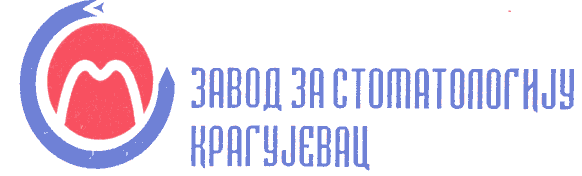 ЗАВОД ЗА СТОМАТОЛОГИЈУ КРАГУЈЕВАЦБРОЈ: 01-ДАТУМ: К р а г у ј е в а цМ О Д Е Л   У Г О В О РАо куповини Зубарских и суб-специјалистичких инструмената и обликованих 2 партије-33130000 по спроведеном поступку ЈН мале вредности 01/4Закључен дана_________________ године, између:Завода за стоматологију Крагујевац у Крагујевцу, Змај Јовина 32. ПИБ       101508979 матични број: 17228439 бр.рачуна: 840-495667-40 код Управе за трезор, тел.034/366-530, телефакс 034/366-530,кога заступа директор Проф. др Ранко Голијанин (у даљем тексту: купац)2 ______________________________________, ПИБ ________________, МБ ___________________ бр.рачуна: _________________ код ___________________ банке,тел. ________________ телефакс _______________ kога заступа__________________________( у даљем тексту : продавац)(у даљем тексту: заједнички означени као уговорне стране)Основ уговора: да је купац у складу са одредбама Закона о јавним набавкама („Сл.гл. РС“, број: 124/12,14/15 и 68/15), а на основу јавног позива за подношење понуда за ЈН мале вредности Зубарски и суб-специјалистички инструменти обликовани у 2 партије-33130000 број.01/4 од 00.00.2018.године, спровео поступак ЈН мале вредности у свему према понуди понуђача бр.___________ од _______________ године.Број одлуке о додели уговора  ____________ од _____________године.                  Члан 1.Предмет овог Уговора је купопродаја Зубарски и суб-специјалистички обликовани у 2 партије-33130000                                                                            Члан 2.Саставни део овог уговора је образац понуде изабраног понуђача.                                                                            Члан 3..Укупна уговорена цена из чл.1. овог Уговора, износи _____________ динара без обрачунатог ПДВ-а, односно _____________ динара са обрачунатим ПДВ-ом. У понуђену цену урачунати су сви остали зависни трошкови за набавку и испоруку наведених добара франко магацин купца.Цена је фиксна и не може се мењати али уколико постоји увозна царина и друге дажбине, оне морају бити посебно исказане у динарима.				                             Члан 4.Купац се обавезује да цену из чл. 3. овог Уговора, плаћа на рачун Продавцa  __________________________ код ___________ банке, у року од ____ дана по испостављању фактуре.Продавац ће приликом фактурисања зарачунавати порез на додату вредност у складу са позитивним законским прописима, а на терет Купца.					                  Члан 5.Место испоруке зубарских и суб-специјалистичких инструмената обликованих у 2 партије-33130000,  је Завод за стоматологију Крагујевац, Змај Јовина 32, 34000 Крагујевац.				                            Члан 6.Продавац се обавезује да добра из чл. 1. овог Уговора испоручи Купцу у року од ______ дана, од дана упућеног захтева.                  Члан 7.Уколико Продавац не испоручи добра у року од ____ дана од дана наруџбенице, а под условом да до кашњења није дошло кривицом Купца нити услед дејства више силе, купац има право да за сваки дан закашњења наплати затезну камату у износу од 0,2% од укупне вредности  испоручене робе. Укупан износ камате не може прећи 5% уговорене цене.					                 Члан 8.Уговорне стране сагласне су да се квалитативни и квантитативни пријем добара из чл.1. овог Уговора врши приликом примопредаје, о чему ће бити сачињен и обострано потписан записник. .Уколико Купац установи видљиве недостатке у квалитету и оштећења исте  дужан је да о томе одмах обавести Продавца и да га позове да у року од 24 часа отклони ове недостатке, односно испоручи добра сагласно уговореном квалитету.                 Члан 9.У случају више силе уговорне стране се привремено ослобађају уговорних обавеза, за време док виша сила траје.Под вишом силом се подразумевају догађаји на које уговорне стране не могу да утичу, који се не могу предвидети или, када то могу, не могу да се спрече или превазиђу. Уговорна страна која се позива на вишу силу мора писменим путем обавестити другу уговорну страну о дејству више силе, почетку и њеном трајању, да би је друга уговорна страна, такође писменим путем, признала у смислу овог уговора.У случају да се виша сила продужи на период преко месец дана, уговорне стране ће размотрити настали проблем и тражити решење за његово превазилажење                                                                         Члан 10.Овај Уговор ступа на снагу даном потписивања од стране овлашћених представника уговорених страна, а закључује се на период од 1 године.Свака уговорна страна може раскинути овај Уговор писаним путем, уз отказни рок од 15 дана, уколико друга уговорна страна не испуњава у целости Уговором преузете обавезе и тиме наноси штету другој уговорној страни, задржавајући право на накнаду трошкова насталих до тада у реализацији посла.Уговор се може раскинути споразумом уговорних страна.	. 			                          Члан 11.Уговорне стране су сагласне да се измене или допуне уговора, као и прилога уговора могу вршити искључиво у писаној форми, уз обострану сагласност уговорних страна.                                                                                 Члан 12.Уговорне стране су сагласне да за све што овим Уговором није предвиђено, важе одредбе Закона о облигационим односима.			                                   Члан 13.За све евентуалне спорове у вези овог Уговора, Уговорне стране су се сагласиле да буде надлежан Привредни суд у Крагујевцу.				                        Члан 14.Овај Уговор сачињен је у 4 (четири) истоветна примерка од којих по 2 (два) примерка задржава свака уговорна страна.		   За Купца                                                                      За Продавца		   директор                                                                           директор               _______________________			                   _______________________              Проф.др.Ранко Голијанин                    НАПОМЕНА: Овај модел Уговора представља садржину уговора који ће бити закључен са     изабраним понуђачем. Ако понуђач без оправданих разлога одбије да закључи уговор о ЈНМВ 01/4, након што му је уговор додељен, наручилац може да закључи уговор са првим следећим најповољнијим понуђачем, чл.113.ЗЈН.ПоглављеНазив поглављаСтранаIОпшти подаци о јавној набавци и позив3IIВрста, техничке карактеристике, квалитет, количина и опис добара са структуром цене5IIIУслови за учешће у поступку јавне набавке из чл. 75. Закона и упутство како се доказује испуњеност тих услова9IVУпутство понуђачима како да сачине понуду12VОбразац понуде       15VIОбразац изјаве о независној понуди       18VIIОбразац трошкова припреме понуде       19VIIIМодел уговора        20Ред.број                                   Назив Јед. Мере   КоличинаПроизвођачЈединична цена без ПДВ-aЈединична цена са ПДВ-омУкупна цена без ПДВ-a                          Укупна цена са ПДВ-ом1.Инокс тацне за прегледе са ребрастим дном-дим.11x20cm.Ком.   202.Пинцета a 15цм-одг. “АSAdental”0601-1Ком.  1003.Сонда – одгов. “АSAdental” 0701-12Ком.  1004.Шестице –одгов.  “АSAdental” 1101-2Ком.   405.Држач огледалца-одгов.“АSAdental” S2100Ком.   806.Ескаватори - odgov. “АSAdental”1710-18Ком.   107.Држачи матрице-Ајвори, 5мм трака -одгов. “АSAdental” 3070-5Ком.   78.Набијачи- мањи и већи одгов. “АSAdental”1200-3;1203-2Ком. 209.Држач скалпела-одгов.”ASA dental „0350-3Ком.   910.Шпатула за цемент -обостранаКом.1011.Шпиритус лампицаКом.  512.Петри шоље са поклопцем-стаклене четвороделне(пречник,поклопца 10цм)Kom.5013.Хируршка пинцета дужа од 12.5цм,са ребрастим и ширим радним делом Ком. 614.Иглодржачи а 18цм -oдгов. АSAdental”0425-18Ком.515.Носач амалгама већи-обостраниКом.1016.Luer  клешта дужина 15 цм,-одг.“Asa dental“ 0103-10 Ком.617.Распаториј Williger дужине 16 цм.-одгов. “АSAdental”  1857-1Ком. 318.Распаториј Goldman-Fox - одгов. “АSAdental”  MV 1850-9AКом.319.Маказе за хирургију,Dean 17cm,- одгов. “АSAdental”  0306-1Ком.1020.Маказе Kelli 16 цм- одгов. “АSAdental”  0309-2Ком.1021.Ескаватори за хирургију- одгов. “АSAdental”  МV1855-2Ком.1022.Куке за ресекцију-краће,са дужим радним деломКом.  623.Полуге праве “Bein”,радни део раван ширине 4ммКом.1024.Полугa апекс елеватор, леви са равним радним делом -,Schmeckebier-одг. .”АSA dental”0205-4Ком. 625.Полуга апекс елеватор,десна са равним радним делом -,Schmeckebier-одг. .”АSA dental”0205-5Ком. 626.Бајонет са ретенцијом на радном делу,средњи,одг са равним радним делом -,Schmeckebier-одг. .”АSA dental”0205-4Ком. 5   27.Клешта доња коренска са ретенцијом на радном делу рецкасти-.”АSA dental”0100-33LКом.1028.Клешта доња моларна са ретенцијом на радном делу рецкасти-.”АSA dental”0100-23Ком. 629.Коренска горња клешта дечја-бајонет мали - са ретенцијом на радном делу рецкасти-.”АSA dental”0101-2Ком. 630.Клешта доња премоларна,са ретенцијом на радном делу-рецкасти- odgov “АSAdental” 0100-23Ком. 631.Клешта горња премоларна,са ретенцијом на радном делу-рецкасти- odgov “АSAdental” 0100-20Ком 632.Клешта горња моларна- лева,са ретенцијом на радном делу-рецкасти- одгов. .“АSAdental” S 0100-18Ком.633.Касета за клешта са поклопцем од иноксаДим.25x25 cmKom.2                                                                                                              УКУПНО                                                                                                              УКУПНО                                                                                                              УКУПНО                                                                                                              УКУПНО                                                                                                              УКУПНО                                                                                                              УКУПНО                                                                                                              УКУПНОПартија 2:Ортодонски прибор-33135000Партија 2:Ортодонски прибор-33135000Партија 2:Ортодонски прибор-33135000Партија 2:Ортодонски прибор-33135000Партија 2:Ортодонски прибор-33135000Партија 2:Ортодонски прибор-33135000Партија 2:Ортодонски прибор-33135000Партија 2:Ортодонски прибор-33135000Партија 2:Ортодонски прибор-33135000Ред.број                                   НазивЈед. МереКоличинаПроизвођачЈединична цена без ПДВ-aЈединична цена са ПДВ-омУкупна цена безПДВ-a                          Укупна цена са ПДВ-ом1.Клешта техничка полуолучаста-одг.“Dentaurum“ 003-516-00Ком       52.Клешта техничка права равна-odgov.Dentaurum 035-455-00,033-452-00Ком       53.Клешта за сечење жице-одг.”Dentaurum“044-177-00Ком.       74.Клешта олучаста,одг.“Dentaurum „ 003-053-00Ком.       75.Крампон клешта-одг.”Аsa dental“ 5801-1Ком.       26.Маказе за отварање протеза-одг”Asa dental „ 5900Ком.       27.Нож за моделовање-Lekron ,odgov. Asa dental –S105 I S107Ком       38.Позиционер цевасти за позиционирање бравица- алуминијум (per slot 022)Ком.       19.Нож за гипс-одг.”Asa dental“ 5300-2-Fig 2Ком.       810.Ножићи за зубну лабораторију-одг.”Asa dental“ 5200-1Ком.       511.Биглови месингани за 1-киветуКом.       512.Биглови  месингани за 2-киветеКом.       513.Оклудатор-пластични-одг.“Plast dent“Ком.       514.Постоље,саће за печење керамикеКом.       2                            UKUPNO                            UKUPNO                            UKUPNO                            UKUPNO                            UKUPNO                            UKUPNO                            UKUPNO                                У С Л О В                                У С Л О ВНАЧИН ДОКАЗИВАЊА                                У С Л О В                                У С Л О ВНАЧИН ДОКАЗИВАЊА1.Да је понуђач регистрован за предметну набавкуИзвод из Агенције за привредне регистре-фотокопијаИзвод из Агенције за привредне регистре-фотокопија2.Да понуђач и његов законски заступник није осуђиван за неко од кривичнихдела против привреде,животне средине,против примања или  давања мита, кривично дело преваре Уверење надлежног суда и надлежне полицијске управе Министарства унутрашњих послова- не може бити старијиод 2 месеца пре отварања понуда Уверење надлежног суда и надлежне полицијске управе Министарства унутрашњих послова- не може бити старијиод 2 месеца пре отварања понуда 3.3.1  Да је измирио доспеле порезе Потврда пореске управе (фотокопија)-не може бити старија од 2 месеца пре отварања понудаПотврда пореске управе (фотокопија)-не може бити старија од 2 месеца пре отварања понуда3.3.2 Да је измирио  јавне  дажбинеПотврда локалне самоуправе(фотокопија) – не може бити старија од 2 месеца пре отварања понудаПотврда локалне самоуправе(фотокопија) – не може бити старија од 2 месеца пре отварања понуда4.Да има важећу дозволу надлежногоргана за обављање делатности којаје предмет јавне набавкеРешење Министарства здравља-фотокопијаРешење Министарства здравља-фотокопија5.Понуђач је дужан да при састављању своје понуде изричито наведе да је поштовао обавезе које произилазе из важећих прописа о заштити на раду, запошљавању и условима рада,заштити животне средине, као и да немају забрану обављања делатности која је на снази у време подношења понуде   Попуњен и оверен , Прилог III.1   Попуњен и оверен , Прилог III.1           ДОДАТНИ УСЛОВИ                     НАЧИН ДОКАЗИВАЊА                     НАЧИН ДОКАЗИВАЊА1.Предметна добра за која се сматрају да су Медицинска средства, морају бити регистрована код надлежне установе-ALIMSПопуњен и оверен , Прилог III.1Попуњен и оверен , Прилог III.1Назив понуђача:Адреса понуђача:Матични број:Порески идентификациони број понуђача (ПИБ):Име особе за контакт:Електронска адреса понуђача ( E-mail):Tелефон:Телефакс:Број рачуна понуђача и назив банкеЛице овлашћено за потписивање уговораУкупна цена без ПДВ-аУкупна цена са ПДВ-омРок и начин плаћања (навести рок у данима)Рок важења понуде (минимум 30 дана од дана отварања понуда – навести рок у данима)Рок испоруке ( у данима по склапању уговора)Гарантни период (услов прихватљиве понуде је минимум 24 масеца-навести рок у месецима)Место и начин испорукеНазив подизвођача:Адреса понуђача:Матични број:Порески идентификациони број подизвођача (ПИБ):Име особе за контакт:Проценат укупне вредности набавке који ће извршити подизвођач (не може бити већи од 50%)Део предмета набавке који ће се извршити преко подизвођача (не може бити већи од 50%)Укупна цена без ПДВ-аУкупна цена са ПДВ-омРок и начин плаћања (навести рок у данима)Рок важења понуде (минимум 30 дана од дана отварања понуда – навести рок у данима)Рок испоруке ( у данима по склапању уговора)Гарантни период (услов прихватљиве понуде је минимум 24 масеца-навести рок у месецима)Место и начин испорукеа)  Назив учесника у заједничкој понуди:     Адреса :     Матични број:    Порески идентификациони број (ПИБ):     Име особе за контакт:б)  Назив учесника у заједничкој понуди:     Адреса :     Матични број:     Порески идентификациони број (ПИБ):     Име особе за контакт:Укупна цена без ПДВ-аУкупна цена са ПДВ-омРок и начин плаћања (навести рок у данима)Рок важења понуде (минимум 30 дана од дана отварања понуда – навести рок у данима)Рок испоруке ( у данима по склапању уговора)Гарантни период (услов прихватљиве понуде је минимум 24 масеца-навести рок у месецима)Место и начин испорукеДатум:М.П.Потпис понуђачаНавести врсту трошкова (уколико их има)Навести врсту трошкова (уколико их има)Износ трошкова са ПДВ-ом  1.  2.  3.  4.   5.                                                           Укупан износ трошкова са ПДВ-ом                                                           Укупан износ трошкова са ПДВ-ом